TANYS Nomination Form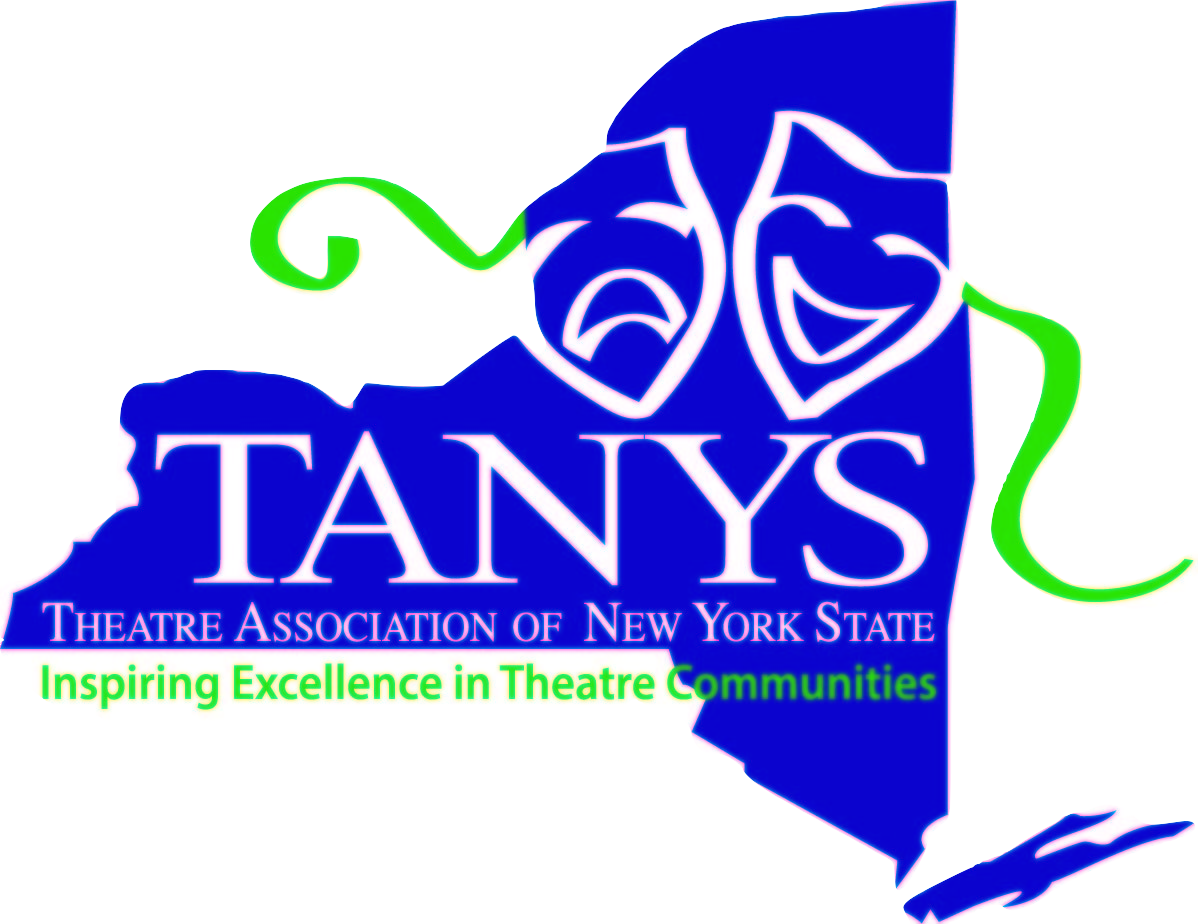 Sherman C. Ward, Jr.Distinguished Volunteer Award(For a volunteer age 65 or older who has faithfullyprovided significant and valuable service tocommunity theatre for more than 25 years)Date ________________Nominee ________________________________________________________Address of Nominee _______________________________________________City, State, Zip ____________________________________________________Phone _________________________ Email_____________________________Theatre/Person making the nomination: ________________________________Address__________________________________________________________City, State, Zip ____________________________________________________Phone _________________________ Email_____________________________Attach a formal, one page statement describing why the nominee deserves this award. Include the nominee’s age, number of years of volunteer service and how your theatre group has benefited.Include two letters of support from members of your theatre group or the community.Mail this form and letters to:TANYS Awards CommitteePO Box 4143Rome, NY 13442or email all the above to: info@tanys.org Deadline: September 30Awards are presented at the annual TANYS Festival.